№ 43 ( 461)13 декабря  2016 годаАДМИНИСТРАЦИЯГАЛИЧСКОГО МУНИЦИПАЛЬНОГО  РАЙОНАКОСТРОМСКОЙ ОБЛАСТИП О С Т А Н О В Л Е Н И Еот   «30»  ноября 2016 года     №  213  г. ГаличО внесении изменений в Правила определения требований к закупаемым муниципальными органами Галичского муниципального района, структурными подразделениями и подведомственными им казенными и бюджетными учреждениями отдельным видам товаров, работ, услуг (в том числе предельных цен товаров, работ, услуг) В целях приведения муниципального нормативного правового акта в соответствие с действующим законодательством,ПОСТАНОВЛЯЮ:1. Внести изменения в приложение 2 к Правилам определения требований к закупаемым муниципальными органами Галичского муниципального района, структурными подразделениями и подведомственными им казенными и бюджетными учреждениями отдельным видам товаров, работ, услуг (в том числе предельных цен товаров, работ, услуг), утвержденных постановлением администрации Галичского муниципального района Костромской области от 28 апреля 2016 года № 77:- в заголовке таблицы слова "помощники (советники)" исключить.2. Настоящее постановление вступает в силу со дня его официального опубликования.Глава муниципального района                                                                  А.Н. Потехин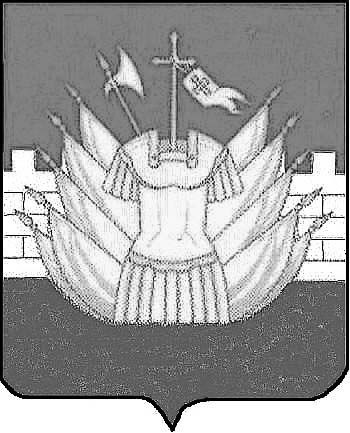 